На основу члана 17. Одлуке о грађевинском земљишту (''Службени лист града Кикинде'', бр. 31/21) и Решења о отуђењу катастарске парцеле број 7885/3 К.о. Кикинда из јавне својине града Кикинде (''Службени лист града Кикинде'', бр. 25/22), Комисија за спровођење поступка прибављања, отуђења и давања у закуп непокретности и покретних ствари у јавној својини града Кикинде, расписује                                                           Ј А В Н И  О Г Л А С ЗА  ОТУЂЕЊЕ КАТАСТАРСКЕ ПАРЦЕЛЕ БРОЈ 7885/3 К.О. КИКИНДА ИЗ ЈАВНЕ СВОЈИНЕ ГРАДА КИКИНДЕРАСПИСУЈЕ СЕ јавни оглас за спровођење поступка отуђења из јавне својине града Кикинде, јавним надметањем, катастарске парцеле број 7885/3 К.о. Кикинда (у даљем тексту: оглас), уписане у листу непокретности број 3899 К.о. Кикинда, површине 1188m2 – неизграђено грађевинско земљиште у грађевинском подручју, њива 3. класе.Катастарска парцела број 7885/3 К.о. Кикинда се, према извештају о процени вредности непокретности, отуђује по почетној цени од 4.752,00 евра, с тим што се исплата врши у динарској противвредности по средњем званичном курсу Народне банке Србије на дан уплате и то пре солемнизације уговора о отуђењу непокретности од стране јавног бележника.Непокретност из овог огласа се отуђује у виђеном стању и стицалац се не може позивати на њене физичке недостатке.Понуђачи су дужни да са пријавом за јавно надметање доставе и доказ о уплати депозита у динарском износу у висини од 10% од почетне цене предметне непокретности у динарској противвредности према средњем званичном курсу Народне банке Србије на дан уплате, на рачун број 840-2023740-41, прималац - Град Кикинда, подрачун за лицитацију, модел: 97, позив на број: 35-215. Критеријум за избор најповољнијег понуђача је највиши износ излицитиране цене.Вредност лицитационог корака ће бити утврђена на самом јавном надметању.Рок за повраћај депозита учесницима који нису успели у поступку јавног надметања је 3 (три) дана од дана одржавања јавног надметања. Понуђачу који буде најповољнији и понуди највишу цену, депозит ће бити урачунат у цену непокретности. У случају да најповољнији понуђач одустане од своје понуде депозит се не враћа.Најповољнији понуђач је дужан да са Градом Кикиндом закључи уговор о отуђењу непокретности којим ће се регулисати међусобна права и обавезе у погледу отуђења предметне непокретности из својине града Кикинде, у року од 60 (шездесет) дана од дана правноснажности решења о отуђењу непокретности. Пријава правног лица мора да садржи: назив, седиште и број телефона и мора бити потписана од стране овлашћеног лица.Правно лице уз пријаву прилаже извод из регистра привредних субјеката надлежног органа и потврду о пореском идентификационом броју.Пријава физичког лица мора да садржи: име и презиме, адресу, број личне карте, матични број, број телефона и потпис, а ако је лице приватни предузетник уз пријаву се прилаже извод из регистра привредних субјеката надлежног органа и потврда о пореском идентификационом броју. Пријава обавезно садржи и број рачуна на који ће се извршити повраћај депозита.Физичко лице уз пријаву прилаже фотокопију личне карте или одштампани извод ако је реч о биометријској личној карти.У случају да подносиоца пријаве заступа пуномоћник, пуномоћје за заступање мора бити специјално и оверено од стране јавног бележника.Пријаве доставити у затвореној коверти са назнаком: ''Пријава за кат.парц.бр. 7885/3 К.о. Кикинда – не отварати'', на адресу: Град Кикинда, Трг српских добровољаца 12, 23300 Кикинда, или непосредно на писарницу Градске управе града Кикинде, за Комисију за спровођење поступка прибављања, отуђења и давања у закуп непокретности и покретних ствари у јавној својини града Кикинде, и са назнаком ко је подносилац пријаве – име и презиме/назив и адреса.Заједно са пријавом на оглас доставља се наведена документација и доказ о уплати депозита.Рок за подношење пријава је до 15,30 сати, дана 07.11.2022. године.Благовременим ће се сматрати све пријаве које стигну у писарницу Градске управе града Кикинде до наведеног рока.Непотпуне и неблаговремене пријаве се неће разматрати.Пријава је непотпуна ако не садржи све што је овим огласом прописано, ако нису приложене све потребне исправе, односно ако не садржи све предвиђене податке или су подаци дати супротно огласу.Подносиоци неблаговремене, односно непотпуне пријаве не могу учествовати у поступку јавног надметања.Подносиоци пријаве могу разгледати непокретност, све до дана одржавања јавног надметања.Јавно надметање ће се одржати дана 09.11.2022. године са почетком у 12,00 часова, у згради Градске управе града Кикинде, сала број 51.Поступак јавног надметања спроводи Комисија за спровођење поступка прибављања, отуђења и давања у закуп непокретности и покретних ствари у јавној својини града Кикинде.Информације у вези са овим огласом могу се добити на телефоне 0230/410-243 и 0230/410-153.Јавни оглас о јавном надметању ће бити објављен у дневном листу ''Информер'' и недељном локалном листу ''Нове кикиндске новине'', на огласној табли Градске управе града Кикинде и на званичном сајту Града Кикинде.                                                                 		   ПРЕДСЕДНИЦА КОМИСИЈЕ							           Биљана Фелбаб, с.р. 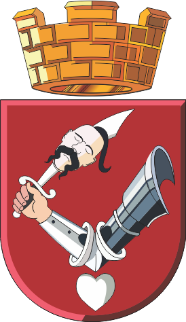 Република СрбијаАутономна покрајина ВојводинаГРАД КИКИНДАГРАДСКА УПРАВАКомисија за спровођење поступка прибављања, отуђења и давања у закуп непокретности и покретних ствари у јавној својини града Кикинде Број: III-01-463-83/2022                         Дана: 06.10.2022. године                                К и к и н д а                                Трг српских добровољаца 12, 23300 Кикинда, тел. 0230/410-124, e-mail: biljana.felbab@kikinda.org.rs                                Трг српских добровољаца 12, 23300 Кикинда, тел. 0230/410-124, e-mail: biljana.felbab@kikinda.org.rs